Become a Child Rights PartnerThe UK’s first Out of School Settings  UNICEF-led initiativeWant to be recognised for the good work you do for children in your community?Want to support your staff and volunteers to understand the importance of safeguarding and the rights of children?Want to support Birmingham in working towards gaining  Child Friendly City status?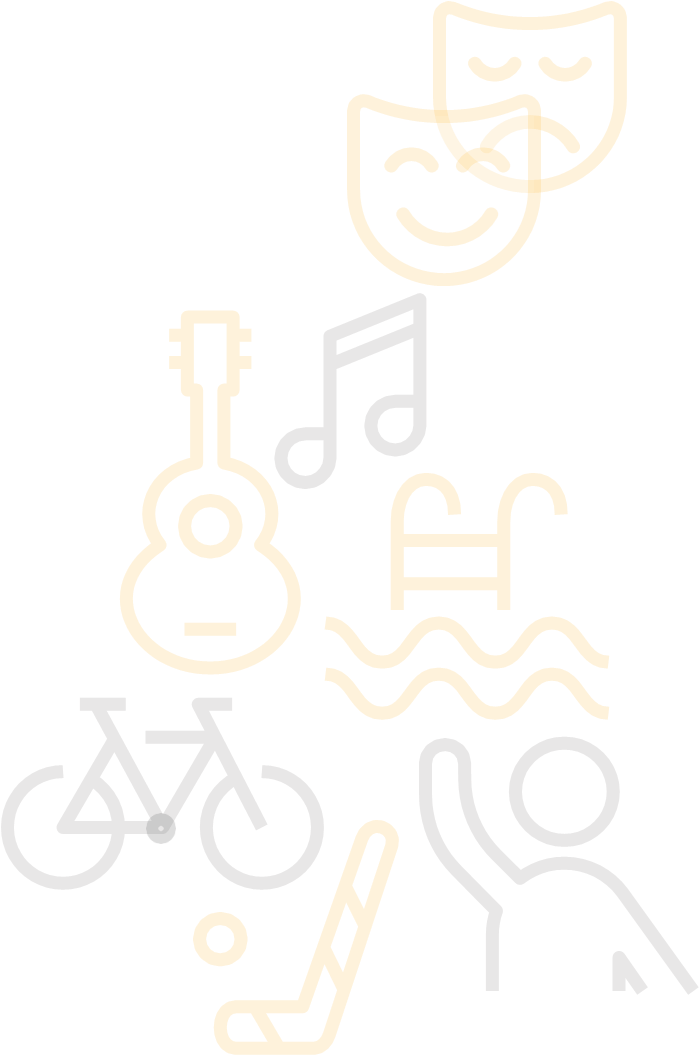 Between September 2020 and February 2021, Birmingham City Councilalong with The University of Birmingham and UNICEF UK will be providing training specifically designed for out of school settings (OOSS). Completing this training will enable your setting to be registered as a ‘Child Rights Partner’ which will signify to parents that your setting instils the values of the United Nations Convention on the Rights of the Child (UNCRC) in its everyday practice.    Book a place for you and your staff/volunteers by contacting the OOSS Team on oossteam@birmingham.gov.ukTraining available UNICEF UK- Introduction to UNCRC and Safeguarding in OOSS course- OOSS/ UNCRC Applied Practice course- Applied Practice ReviewUniversity of Birmingham	Leading Learning in Diverse Settings courseBirmingham City Council	Safeguarding in out of school settings courseAll of the above courses must be completed in order to achieve ‘Child Rights Partner’ recognition.